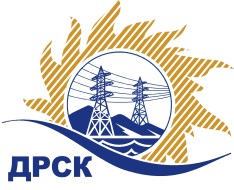 Акционерное общество«Дальневосточная распределительная сетевая  компания»ПРОТОКОЛпроцедуры вскрытия конвертов с заявками участников СПОСОБ И ПРЕДМЕТ ЗАКУПКИ: открытый запрос предложений на право заключения договора поставки: «Компоненты системы учета третьего типа (в рамках создания АИИС КУЭ РРЭ в филиале АО "ДРСК" "АЭС") (закупка 2, раздела 2.5 ГКПЗ 2018 г.).ПРИСУТСТВОВАЛИ: постоянно действующая Закупочная комиссия 1-го уровня ВОПРОСЫ ЗАСЕДАНИЯ КОНКУРСНОЙ КОМИССИИ:В ходе проведения запроса предложений было получено 2 заявки, конверты с которыми были размещены в электронном виде через функционал ЭТП - https://rushydro.roseltorg.ru.   .Вскрытие конвертов было осуществлено в электронном сейфе организатора запроса предложений на ЕЭТП, в сети «Интернет»: https://rushydro.roseltorg.ru  автоматически.Дата и время начала процедуры вскрытия конвертов с заявками участников: 11:00 местного времени 18.12.2017Место проведения процедуры вскрытия конвертов с заявками участников: Единая электронная торговая площадка, в сети «Интернет»: https://rushydro.roseltorg.ru.В конвертах обнаружены заявки следующих участников запроса предложений:Секретарь Закупочной комиссии 1 уровня                                                    ТМ.Г. ЕлисееваТерёшкина Г.М.(416-2) 397-260№ 114/МИ-Вг. Благовещенск18 декабря 2017 г.№ п/пПорядковый номер заявкиНаименование участникаЗаявка без НДСЗаявка с НДССтавка НДС11Общество с Ограниченной Ответственностью  "Энергопроект" 
ИНН/КПП 2634096112/263401001 
ОГРН 116265105794219402323.1222894741.2818%22Акционерное Общество "Электротехнические заводы "Энергомера" 
ИНН/КПП 2635133470/263501001 
ОГРН 110263500538419394006.2822884927.4118%